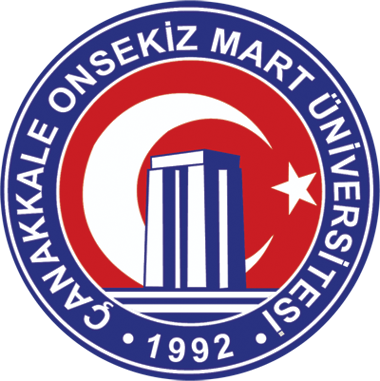 ÇANAKKALE ONSEKİZ MART ÜNİVERSİTESİ2023 YILI STRATEJİK PLAN İZLEME RAPORUÇANAKKALE2023 TemmuzİÇİNDEKİLERSUNUŞ.................................................................................................................................... 3AMAÇ 1 .................................................................................................................................. 4Hedef 1.1 ................................................................................................................................ 4Hedef 1.2 ................................................................................................................................ 5Hedef 1.3 ................................................................................................................................ 6AMAÇ 2 ................................................................................................................................. 7Hedef 2.1 ................................................................................................................................ 7Hedef 2.2 ............................................................................................................................... 8        Hedef 2.3 .................................................................................................................................9Hedef 2.4 .............................................................................................................................. 10 AMAÇ 3 ............................................................................................................................... 11Hedef 3.1 .............................................................................................................................. 11Hedef 3.2 .............................................................................................................................. 13AMAÇ 4 .............................................................................................................................. 14Hedef 4.1 .............................................................................................................................. 14Hedef 4.2 .............................................................................................................................. 15 Hedef 4.3 ................................................................................................................................16 Hedef 4.4 ............................................................................................................................... 17 SONUÇ................................................................................................................................... 18SUNUŞ5018 sayılı Kamu Mali Yönetimi ve Kontrol Kanunu’nun “Stratejik Planlama ve Performans Esaslı Bütçeleme” başlıklı 9. Maddesi kapsamında hazırlanan Üniversitemiz 2021-2025 stratejik planı, stratejik amaçlar ve ölçülebilir hedefler saptanmış, performansları ölçebilmek amacıyla göstergeler belirlenmiştir. Plan, beş yıl içerisinde ulaşmayı hedeflendiğimiz amaçlarımız doğrultusunda belirlediğimiz faaliyetlerimizin ve hayata geçirmek istediğimiz projelerin bir yol haritası niteliğindedir. Balkanların en iyi üniversitesi olmak arzusu ile çıktığımız yolda “Araştırma Üniversitesi” olma hedefimizi gerçekleştirmek üzere 4 amaç ve 13 hedef ve bu hedeflerin ölçülebilmesini sağlamak amacıyla 63 adet performans göstergesi belirlenmiştir. Hazırlanan bu rapor ile Stratejik planımızda belirlenen hedeflerin, 2023 yılı ilk altı aylık performans gerçekleşmelerini değerlendirmek ve bu hedeflerin gerçekleşmesini olumlu ve olumsuz yönde etkileyen iç ve dış faktörleri saptamak amaçlanmıştır. Ayrıca yılsonu hedeflerinin gerçekleştirilmesini sağlamak üzere stratejik plan uygulamasına da yön vermesi hedeflenmektedir. Bu hedefler doğrultusunda hazırlanan “Stratejik Plan İzleme Raporu” Üniversitemizi daha güçlü hale getireceği inancı ile kamuoyu ile paylaşılmış olup, raporun hazırlanmasında emeği geçen herkese teşekkür ederim.Prof. Dr. Ramazan Cüneyt ERENOĞLU									     	Rektör SONUÇStratejik Plan İzleme Raporu Üniversitemiz Strateji Geliştirme Daire Başkanlığı tarafından birimlerimizden gelen bilgiler doğrultusunda hazırlanmıştır. Buna göre;Amaç 1“AR-GE, Yenilikçilik Faaliyetlerini Geliştirmek” amacı altında, 3 adet hedef ve toplamda 15 adet performans göstergesi mevcuttur. Amaç 1’in ilk hedefi olan “Akademik beceri, nitelik ve etkin araştırma yapabilme kapasitesini artırmak” başlığı altındaki göstergelerin toplam performansı değerlendirildiğinde; etki değeri yüksek makale ve yayın sayılarının ilk altı ay için yılsonu tahmini değerlerinin yaklaşık yarısı kadar olduğu dolayısı ile yılsonunda hedeflenen değerlere ulaşılabileceği değerlendirilmektedir. “Araştırma ve Yenilikçilik ile ilgili altyapı ve olanakları geliştirmek” başlıklı ikinci hedefte Kütüphane Daire Başkanlığının yaptığı anlaşmalar ile dijital ortamdaki kaynak sayısına yılsonu beklentisi yönünde katkı yapmıştır. Yeterli sayıda başvuru olması halinde de Teknopark bünyesindeki projelerin sayısının yılsonu itibariyle artması hedeflenmektedir. “Katma değer yaratan bilimsel, girişimci ve yenilikçi çıktıları artırmak” başlıklı üçüncü hedefinin performansındaki gözlemlenen düşüşün nedeni; Patent, faydalı model, endüstriyel tasarım vb. belgelerin alınmasına ilişkin prosedürlerin Üniversitemiz dışında gerçekleşmesi ve zaman alması olarak gösterilebilir. Yılsonu itibariyle tahmini gösterge değerlerine ulaşılması beklense de aynı risklerin devam etmesi hedeflerden sapmalara neden olması muhtemeldir. Ayrıca; Ar-Ge bütçelerinin yılsonu itibariyle kullanıma açılması sebebiyle ikinci altı aylık uygulama sonuçlarının daha yükselerek yılsonu hedefinin yakalanacağı tahmin edilmektedir.Amaç 1’in performans göstergelerine ilişkin ilk altı aylık izleme döneminde belli oranda ulaşıldığı ve yılsonunda da hedeflenen rakamlara ulaşılacağı öngörülmektedir.Amaç 2“Eğitim ve Öğretim Faaliyetlerinin Kalitesini Artırmak” amacı altında, 4 adet hedef ve toplamda 19 adet performans göstergesi mevcuttur.Amaç 2’nin ilk hedefi olan “Eğitim-öğretim faaliyetlerini geliştirmek” başlığı altında yer alan yurtdışı staj, Erasmus, Mevlana vb. değişim programların durdurulması/ sayının azaltılması nedeniyle performansı düşük çıkmaktadır.“Eğitim-öğretim programlarının altyapısını geliştirmek”  başlıklı ikinci hedefin yılsonu değerlerinin çoğuna ulaşılmıştır. Akredite edilen program sayısı ve programların ikili işbirliği anlaşma sayısının da yüksek oranda yakalanması ile birlikte yılsonunda hedeflenen değerlerin çoğunlukla geçileceği tahmin edilmektedir.“Öğretim elemanlarının eğitici ve öğretici niteliklerini geliştirmek” başlıklı üçüncü hedefte, araştırma amaçlı ve Erasmus, Mevlana vb. programlar kapsamında yurt dışına giden öğretim elemanlarının yurtdışı hareketliliklerinin az olması nedeniyle düşük çıkmıştır. Yılsonu itibariyle hedeflerin çoğuna ulaşılmasına çalışılacaktır.“Öğrencilerin öğrenme istek, kapasite ve memnuniyetlerini geliştirmek” başlıklı son hedefte kariyer merkezi çalışmaları kapsamında öğrencilere yönelik gerçekleştirilen faaliyet sayılarının yılsonuna kadar artırılacağı öngörülmektedirAmaç 3“Toplum ve Çevre Yararına Hizmetleri Geliştirmek” amacı altında 2 adet hedef ve toplamda 9 adet performans göstergesi bulunmaktadır.“Topluma yönelik hizmetlerin niceliği ve kalitesini geliştirmek” başlıklı ilk hedefte Sürekli Eğitim Merkezi aracılığıyla verilen mesleki eğitime yönelik faaliyetlerin sayısındaki artış ve Dezavantajlı gruplara yönelik Üniversitemiz birimlerince yapılan faaliyet sayılarının geçen yıllara göre artmış olması etkilidir. “Çevre yararına sürdürülebilir proje ve uygulamalar geliştirmek” başlıklı ikinci hedefin performansında ise; ilgili faaliyetlerde çoğunlukla 2023 sonrası için hedef belirlenmesi nedeniyle artış kaydedilememiştir. Yine Rüzgâr tribününün ihalesine mevcut ekonomik konjonktürde ödenek tahsis edilmemesi sebebiyle başlanamamıştır.Amaç 3’e ait performans göstergelerine ilk altı aylık izleme döneminde bazı hedeflere ulaşıldığı ve yılsonunda da değerlerin üstüne çıkılacağı tahmin edilmektedir.Amaç 4“Kurum Tanınırlığını Geliştirmek ve Kurumsallaşmayı Kuvvetlendirmek” amacı altında 4 adet hedef ve toplamda 16 adet performans göstergesi bulunmaktadır.“Kurumsal görünürlüğü artırmak” başlıklı ilk hedefte Üniversitemizin medyada sık sık yer alması ve yapılan haber sayısındaki artış ve Üniversitemiz markalı ürün sayısındaki artışın hedef performansını artırmıştır.“Bilimsel çıktılara erişilebilirliği artırmak” başlıklı hedefte yer alan, Bilgi İşlem Daire Başkanlığındaki yazılım sayısı ve tezlerin açık erişim yüzdesinin yılsonu hedeflenen değerlere yakın çıkması ile birlikte yıl sonunda hedeflerin yakalanacağı ön görülmektedir.“Kurum kültürünü korumak, geliştirmek ve sürekliliğini sağlamak” hedefi altında yer alan tanıtım materyal sayısında yılsonunda hedeflenen değerlere ulaşılmıştır.“Kurum içi memnuniyet, iletişim ve iş birliğinin geliştirilmesi”  Yılsonunda memnuniyet düzeyinin artacağı tahmin edilmektedir. Aynı zamanda iç ve dış paydaş toplantıları hedeflenen değerin çok üzerinde elde edilmiş ve toplantıların devam etmesi de planlanmaktadır. Amaç 4’e ait performans göstergelerine ilk altı aylık izleme döneminde ağırlıklı olarak ilk 6 aylık hedeflere ulaşıldığı ve yılsonunda belirlenen değerlerin üstüne çıkılacağı tahmin edilmektedir.A1AR-GE, Yenilikçilik Faaliyetlerini GeliştirmekAR-GE, Yenilikçilik Faaliyetlerini GeliştirmekAR-GE, Yenilikçilik Faaliyetlerini GeliştirmekAR-GE, Yenilikçilik Faaliyetlerini GeliştirmekAR-GE, Yenilikçilik Faaliyetlerini GeliştirmekH 1.1Akademik beceri, nitelik ve etkin araştırma yapabilme kapasitesini artırmak  Akademik beceri, nitelik ve etkin araştırma yapabilme kapasitesini artırmak  Akademik beceri, nitelik ve etkin araştırma yapabilme kapasitesini artırmak  Akademik beceri, nitelik ve etkin araştırma yapabilme kapasitesini artırmak  Akademik beceri, nitelik ve etkin araştırma yapabilme kapasitesini artırmak  Amacın İlgili Olduğu Program/ Alt Program AdıAraştırma, Geliştirme ve Yenilik/ Yükseköğretimde Bilimsel Araştırma ve GeliştirmeAraştırma, Geliştirme ve Yenilik/ Yükseköğretimde Bilimsel Araştırma ve GeliştirmeAraştırma, Geliştirme ve Yenilik/ Yükseköğretimde Bilimsel Araştırma ve GeliştirmeAraştırma, Geliştirme ve Yenilik/ Yükseköğretimde Bilimsel Araştırma ve GeliştirmeAraştırma, Geliştirme ve Yenilik/ Yükseköğretimde Bilimsel Araştırma ve GeliştirmeAmacın İlişkili Olduğu Alt Program HedefiYükseköğretim kurumlarında inovasyon amaçlı bilimsel çalışmaların arttırılmasıYükseköğretim kurumlarında inovasyon amaçlı bilimsel çalışmaların arttırılmasıYükseköğretim kurumlarında inovasyon amaçlı bilimsel çalışmaların arttırılmasıYükseköğretim kurumlarında inovasyon amaçlı bilimsel çalışmaların arttırılmasıYükseköğretim kurumlarında inovasyon amaçlı bilimsel çalışmaların arttırılmasıPerformansı %0%0%0%0%0Sorumlu Birim Proje Koordinasyon Merkezi Proje Koordinasyon Merkezi Proje Koordinasyon Merkezi Proje Koordinasyon Merkezi Proje Koordinasyon Merkezi Performans Göstergesi Hedefe Etkisi (%) Plan Dönemi Başlangıç Dönemi (A) İzleme Dönemindeki Yılsonu Hedeflenen Değer (B) İzleme Dönemindeki Gerçekleşme Değeri (C) Performans (%) (C-A)/(B-A) PG1.1.1: Etki Değeri ilk %50’lik dilime giren (Q1-Q2) makale sayısı202504001800PG1.1.2: En yüksek %10’luk dilimde atıf alan yayın sayısı202540200PG1.1.3: SCI, SSCI ve AHCI endeksli makale sayısı205006503000PG1.1.4: SCI, SSCI ve AHCI endeksli dergilerde atıf sayısı206708003200PG1.1.5: BAP, Tübitak ve AB projelerinden çıkan yayın sayısı202653201400Hedefe İlişkin Değerlendirmeler Yayınların hakemlik süreçlerinin uzun sürmesi ve ilk 6 aylık sonuçlar olduğu göz önüne alındığında yılsonu itibariyle hedeflenen değere ulaşılması beklenmektedir.Hedefe İlişkin Değerlendirmeler Yayınların hakemlik süreçlerinin uzun sürmesi ve ilk 6 aylık sonuçlar olduğu göz önüne alındığında yılsonu itibariyle hedeflenen değere ulaşılması beklenmektedir.Hedefe İlişkin Değerlendirmeler Yayınların hakemlik süreçlerinin uzun sürmesi ve ilk 6 aylık sonuçlar olduğu göz önüne alındığında yılsonu itibariyle hedeflenen değere ulaşılması beklenmektedir.Hedefe İlişkin Değerlendirmeler Yayınların hakemlik süreçlerinin uzun sürmesi ve ilk 6 aylık sonuçlar olduğu göz önüne alındığında yılsonu itibariyle hedeflenen değere ulaşılması beklenmektedir.Hedefe İlişkin Değerlendirmeler Yayınların hakemlik süreçlerinin uzun sürmesi ve ilk 6 aylık sonuçlar olduğu göz önüne alındığında yılsonu itibariyle hedeflenen değere ulaşılması beklenmektedir.Hedefe İlişkin Değerlendirmeler Yayınların hakemlik süreçlerinin uzun sürmesi ve ilk 6 aylık sonuçlar olduğu göz önüne alındığında yılsonu itibariyle hedeflenen değere ulaşılması beklenmektedir.A1 AR-GE, Yenilikçilik Faaliyetlerini GeliştirmekAR-GE, Yenilikçilik Faaliyetlerini GeliştirmekAR-GE, Yenilikçilik Faaliyetlerini GeliştirmekAR-GE, Yenilikçilik Faaliyetlerini GeliştirmekAR-GE, Yenilikçilik Faaliyetlerini GeliştirmekH1.2Akademik beceri, nitelik ve etkin araştırma yapabilme kapasitesini artırmak  Akademik beceri, nitelik ve etkin araştırma yapabilme kapasitesini artırmak  Akademik beceri, nitelik ve etkin araştırma yapabilme kapasitesini artırmak  Akademik beceri, nitelik ve etkin araştırma yapabilme kapasitesini artırmak  Akademik beceri, nitelik ve etkin araştırma yapabilme kapasitesini artırmak  Amacın ilgili olduğu Program/ Alt Program AdıAraştırma, Geliştirme ve Yenilik/ Yükseköğretimde Bilimsel Araştırma ve GeliştirmeAraştırma, Geliştirme ve Yenilik/ Yükseköğretimde Bilimsel Araştırma ve GeliştirmeAraştırma, Geliştirme ve Yenilik/ Yükseköğretimde Bilimsel Araştırma ve GeliştirmeAraştırma, Geliştirme ve Yenilik/ Yükseköğretimde Bilimsel Araştırma ve GeliştirmeAraştırma, Geliştirme ve Yenilik/ Yükseköğretimde Bilimsel Araştırma ve GeliştirmeAmacın ilişkili olduğu Alt Program HedefiYükseköğretim kurumlarında inovasyon amaçlı bilimsel çalışmaların arttırılmasıYükseköğretim kurumlarında inovasyon amaçlı bilimsel çalışmaların arttırılmasıYükseköğretim kurumlarında inovasyon amaçlı bilimsel çalışmaların arttırılmasıYükseköğretim kurumlarında inovasyon amaçlı bilimsel çalışmaların arttırılmasıYükseköğretim kurumlarında inovasyon amaçlı bilimsel çalışmaların arttırılmasıPerformansı %71%71%71%71%71Sorumlu Birim Kütüphane ve Dokümantasyon Daire BaşkanlığıKütüphane ve Dokümantasyon Daire BaşkanlığıKütüphane ve Dokümantasyon Daire BaşkanlığıKütüphane ve Dokümantasyon Daire BaşkanlığıKütüphane ve Dokümantasyon Daire BaşkanlığıPerformans Göstergesi Hedefe Etkisi (%) Plan Dönemi Başlangıç Dönemi (A) İzleme Dönemindeki Yılsonu Hedeflenen Değer (B) İzleme Dönemindeki Gerçekleşme Değeri (C) Performans (%) (C-A)/(B-A) PG1.2.1: Merkez Kütüphanedeki e-dergi sayısı0107.468120.00046.7740PG1.2.2: Merkez Kütüphanedeki e-kitap sayısı20255.475270.000326.589100PG1.2.3: Merkez Kütüphanedeki görme ve işitme engelliler için kaynak sayısı205.470.0795.798.5005.775.20693PG1.2.4: Teknoparkta yer alan dijital içerikli şirket sayısı20412963PG1.2.5: Dijital ve yenilikçi ulusal ve uluslararası proje sayısı202612100Hedefe İlişkin DeğerlendirmelerYılsonunda hedeflere ulaşılacağı tahmin edilmektedir.Hedefe İlişkin DeğerlendirmelerYılsonunda hedeflere ulaşılacağı tahmin edilmektedir.Hedefe İlişkin DeğerlendirmelerYılsonunda hedeflere ulaşılacağı tahmin edilmektedir.Hedefe İlişkin DeğerlendirmelerYılsonunda hedeflere ulaşılacağı tahmin edilmektedir.Hedefe İlişkin DeğerlendirmelerYılsonunda hedeflere ulaşılacağı tahmin edilmektedir.Hedefe İlişkin DeğerlendirmelerYılsonunda hedeflere ulaşılacağı tahmin edilmektedir.A1AR-GE, Yenilikçilik Faaliyetlerini GeliştirmekAR-GE, Yenilikçilik Faaliyetlerini GeliştirmekAR-GE, Yenilikçilik Faaliyetlerini GeliştirmekAR-GE, Yenilikçilik Faaliyetlerini GeliştirmekAR-GE, Yenilikçilik Faaliyetlerini GeliştirmekH 1.3 Katma değer yaratan bilimsel, girişimci ve yenilikçi çıktıları artırmak Katma değer yaratan bilimsel, girişimci ve yenilikçi çıktıları artırmak Katma değer yaratan bilimsel, girişimci ve yenilikçi çıktıları artırmak Katma değer yaratan bilimsel, girişimci ve yenilikçi çıktıları artırmak Katma değer yaratan bilimsel, girişimci ve yenilikçi çıktıları artırmak Amacın ilgili olduğu Program/ Alt Program AdıAraştırma, Geliştirme ve Yenilik/ Yükseköğretimde Bilimsel Araştırma ve GeliştirmeAraştırma, Geliştirme ve Yenilik/ Yükseköğretimde Bilimsel Araştırma ve GeliştirmeAraştırma, Geliştirme ve Yenilik/ Yükseköğretimde Bilimsel Araştırma ve GeliştirmeAraştırma, Geliştirme ve Yenilik/ Yükseköğretimde Bilimsel Araştırma ve GeliştirmeAraştırma, Geliştirme ve Yenilik/ Yükseköğretimde Bilimsel Araştırma ve GeliştirmeAmacın ilişkili olduğu Alt Program HedefiYükseköğretim kurumlarında inovasyon amaçlı bilimsel çalışmaların arttırılmasıYükseköğretim kurumlarında inovasyon amaçlı bilimsel çalışmaların arttırılmasıYükseköğretim kurumlarında inovasyon amaçlı bilimsel çalışmaların arttırılmasıYükseköğretim kurumlarında inovasyon amaçlı bilimsel çalışmaların arttırılmasıYükseköğretim kurumlarında inovasyon amaçlı bilimsel çalışmaların arttırılmasıPerformansı %44%44%44%44%44Sorumlu Birim Proje Koordinasyon Merkezi KoordinatörlüğüProje Koordinasyon Merkezi KoordinatörlüğüProje Koordinasyon Merkezi KoordinatörlüğüProje Koordinasyon Merkezi KoordinatörlüğüProje Koordinasyon Merkezi KoordinatörlüğüPerformans Göstergesi Hedefe Etkisi (%) Plan Dönemi Başlangıç Dönemi (A) İzleme Dönemindeki Yılsonu Hedeflenen Değer (B) İzleme Dönemindeki Gerçekleşme Değeri (C) Performans (%) (C-A)/(B-A) PG 1.3.1: Ulusal ve uluslararası patent belge sayısı20312633PG 1.3.2: Patent, faydalı model, buluş, endüstriyel tasarım belge sayısı20146100PG 1.3.3: AR-GE'ye harcanan bütçenin toplam bütçeye oranı (%)203,74,252,10PG 1.3.4: Öğretim elemanlarının sanayi ile yaptığı proje (yenilikçi ürün) sayısı205121186PG 1.3.5: Öğretim Üyelerinin Teknopark veya Kuluçka Merkezindeki firma sayısı20203030Hedefe İlişkin DeğerlendirmelerHaziran sonu itibariyle gösterge 2’de hedeflenen değerlere ulaşılmasına karşın Ar-Ge harcamalarının  hedeflenen değerden uzak kaldığı görülmektedir. Ödeneklerin yılın 2. yarısında serbest bırakılması; patent, belge sayısının ve öğretim üyelerinin Teknopark ve kuluçka merkezindeki firma sayılarının 2. altı aylık rakamlarının artacağı dolayısı ile hedeflenen değerlere ulaşılacağı beklenmektedir.Hedefe İlişkin DeğerlendirmelerHaziran sonu itibariyle gösterge 2’de hedeflenen değerlere ulaşılmasına karşın Ar-Ge harcamalarının  hedeflenen değerden uzak kaldığı görülmektedir. Ödeneklerin yılın 2. yarısında serbest bırakılması; patent, belge sayısının ve öğretim üyelerinin Teknopark ve kuluçka merkezindeki firma sayılarının 2. altı aylık rakamlarının artacağı dolayısı ile hedeflenen değerlere ulaşılacağı beklenmektedir.Hedefe İlişkin DeğerlendirmelerHaziran sonu itibariyle gösterge 2’de hedeflenen değerlere ulaşılmasına karşın Ar-Ge harcamalarının  hedeflenen değerden uzak kaldığı görülmektedir. Ödeneklerin yılın 2. yarısında serbest bırakılması; patent, belge sayısının ve öğretim üyelerinin Teknopark ve kuluçka merkezindeki firma sayılarının 2. altı aylık rakamlarının artacağı dolayısı ile hedeflenen değerlere ulaşılacağı beklenmektedir.Hedefe İlişkin DeğerlendirmelerHaziran sonu itibariyle gösterge 2’de hedeflenen değerlere ulaşılmasına karşın Ar-Ge harcamalarının  hedeflenen değerden uzak kaldığı görülmektedir. Ödeneklerin yılın 2. yarısında serbest bırakılması; patent, belge sayısının ve öğretim üyelerinin Teknopark ve kuluçka merkezindeki firma sayılarının 2. altı aylık rakamlarının artacağı dolayısı ile hedeflenen değerlere ulaşılacağı beklenmektedir.Hedefe İlişkin DeğerlendirmelerHaziran sonu itibariyle gösterge 2’de hedeflenen değerlere ulaşılmasına karşın Ar-Ge harcamalarının  hedeflenen değerden uzak kaldığı görülmektedir. Ödeneklerin yılın 2. yarısında serbest bırakılması; patent, belge sayısının ve öğretim üyelerinin Teknopark ve kuluçka merkezindeki firma sayılarının 2. altı aylık rakamlarının artacağı dolayısı ile hedeflenen değerlere ulaşılacağı beklenmektedir.Hedefe İlişkin DeğerlendirmelerHaziran sonu itibariyle gösterge 2’de hedeflenen değerlere ulaşılmasına karşın Ar-Ge harcamalarının  hedeflenen değerden uzak kaldığı görülmektedir. Ödeneklerin yılın 2. yarısında serbest bırakılması; patent, belge sayısının ve öğretim üyelerinin Teknopark ve kuluçka merkezindeki firma sayılarının 2. altı aylık rakamlarının artacağı dolayısı ile hedeflenen değerlere ulaşılacağı beklenmektedir.A2Eğitim ve Öğretim Faaliyetlerinin Kalitesini ArtırmakEğitim ve Öğretim Faaliyetlerinin Kalitesini ArtırmakEğitim ve Öğretim Faaliyetlerinin Kalitesini ArtırmakEğitim ve Öğretim Faaliyetlerinin Kalitesini ArtırmakEğitim ve Öğretim Faaliyetlerinin Kalitesini ArtırmakH 2.1Eğitim-öğretim faaliyetlerini geliştirmekEğitim-öğretim faaliyetlerini geliştirmekEğitim-öğretim faaliyetlerini geliştirmekEğitim-öğretim faaliyetlerini geliştirmekEğitim-öğretim faaliyetlerini geliştirmekAmacın İlgili Olduğu Program / Alt Program AdıYükseköğretim / Ön Lisans Eğitimi, Lisans Eğitimi ve Lisansüstü EğitimiYükseköğretim / Ön Lisans Eğitimi, Lisans Eğitimi ve Lisansüstü EğitimiYükseköğretim / Ön Lisans Eğitimi, Lisans Eğitimi ve Lisansüstü EğitimiYükseköğretim / Ön Lisans Eğitimi, Lisans Eğitimi ve Lisansüstü EğitimiYükseköğretim / Ön Lisans Eğitimi, Lisans Eğitimi ve Lisansüstü EğitimiAmacın ilişkili olduğu Alt Program HedefiMesleki yeterlilik sahibi ve gelişime açık mezunlar yetiştirilmesiMesleki yeterlilik sahibi ve gelişime açık mezunlar yetiştirilmesiMesleki yeterlilik sahibi ve gelişime açık mezunlar yetiştirilmesiMesleki yeterlilik sahibi ve gelişime açık mezunlar yetiştirilmesiMesleki yeterlilik sahibi ve gelişime açık mezunlar yetiştirilmesiPerformansı %0%0%0%0%0Sorumlu Birim Öğrenci İşleri Daire BaşkanlığıÖğrenci İşleri Daire BaşkanlığıÖğrenci İşleri Daire BaşkanlığıÖğrenci İşleri Daire BaşkanlığıÖğrenci İşleri Daire BaşkanlığıPerformans Göstergesi Hedefe Etkisi (%) Plan Dönemi Başlangıç Dönemi (A) İzleme Dönemindeki Yılsonu Hedeflenen Değer (B) İzleme Dönemindeki Gerçekleşme Değeri (C) Performans (%) (C-A)/(B-A) PG 2.1.1: Lisansüstü (yüksek lisans ve doktora) öğrenci sayısı305.0006.50050040PG 2.1.2: Erasmus, Mevlana, Farabi gibi değişim programlarından faydalanan öğrenci sayısı35189208720PG2.1.3: Yurtdışı stajlardan faydalanan öğrenci sayısı35162340Hedefe İlişkin DeğerlendirmelerProgramlara yapılan başvuruların az olması ve başvuran kişilerin de yeterli şartları taşımaması nedeni ile hedeflenen sayı yakalanamamıştır. Ancak yılsonunda hedeflerin yakalanması beklenmektedir.Hedefe İlişkin DeğerlendirmelerProgramlara yapılan başvuruların az olması ve başvuran kişilerin de yeterli şartları taşımaması nedeni ile hedeflenen sayı yakalanamamıştır. Ancak yılsonunda hedeflerin yakalanması beklenmektedir.Hedefe İlişkin DeğerlendirmelerProgramlara yapılan başvuruların az olması ve başvuran kişilerin de yeterli şartları taşımaması nedeni ile hedeflenen sayı yakalanamamıştır. Ancak yılsonunda hedeflerin yakalanması beklenmektedir.Hedefe İlişkin DeğerlendirmelerProgramlara yapılan başvuruların az olması ve başvuran kişilerin de yeterli şartları taşımaması nedeni ile hedeflenen sayı yakalanamamıştır. Ancak yılsonunda hedeflerin yakalanması beklenmektedir.Hedefe İlişkin DeğerlendirmelerProgramlara yapılan başvuruların az olması ve başvuran kişilerin de yeterli şartları taşımaması nedeni ile hedeflenen sayı yakalanamamıştır. Ancak yılsonunda hedeflerin yakalanması beklenmektedir.Hedefe İlişkin DeğerlendirmelerProgramlara yapılan başvuruların az olması ve başvuran kişilerin de yeterli şartları taşımaması nedeni ile hedeflenen sayı yakalanamamıştır. Ancak yılsonunda hedeflerin yakalanması beklenmektedir.A 2  Eğitim ve Öğretim Faaliyetlerinin Kalitesini ArtırmakEğitim ve Öğretim Faaliyetlerinin Kalitesini ArtırmakEğitim ve Öğretim Faaliyetlerinin Kalitesini ArtırmakEğitim ve Öğretim Faaliyetlerinin Kalitesini ArtırmakEğitim ve Öğretim Faaliyetlerinin Kalitesini ArtırmakH 2.2Eğitim-öğretim programlarının altyapısını geliştirmekEğitim-öğretim programlarının altyapısını geliştirmekEğitim-öğretim programlarının altyapısını geliştirmekEğitim-öğretim programlarının altyapısını geliştirmekEğitim-öğretim programlarının altyapısını geliştirmekHedef (H2.2)Eğitim-öğretim programlarının altyapısını geliştirmekEğitim-öğretim programlarının altyapısını geliştirmekEğitim-öğretim programlarının altyapısını geliştirmekEğitim-öğretim programlarının altyapısını geliştirmekEğitim-öğretim programlarının altyapısını geliştirmekAmacın İlgili Olduğu Program / Alt Program AdıYükseköğretim / Ön Lisans Eğitimi, Lisans Eğitimi ve Lisansüstü EğitimiYükseköğretim / Ön Lisans Eğitimi, Lisans Eğitimi ve Lisansüstü EğitimiYükseköğretim / Ön Lisans Eğitimi, Lisans Eğitimi ve Lisansüstü EğitimiYükseköğretim / Ön Lisans Eğitimi, Lisans Eğitimi ve Lisansüstü EğitimiYükseköğretim / Ön Lisans Eğitimi, Lisans Eğitimi ve Lisansüstü EğitimiPerformansı %47%47%47%47%47Sorumlu Birim Öğrenci İşleri Daire BaşkanlığıÖğrenci İşleri Daire BaşkanlığıÖğrenci İşleri Daire BaşkanlığıÖğrenci İşleri Daire BaşkanlığıÖğrenci İşleri Daire BaşkanlığıPerformans Göstergesi Hedefe Etkisi (%) Plan Dönemi Başlangıç Dönemi (A) İzleme Dönemindeki Yılsonu Hedeflenen Değer (B) İzleme Dönemindeki Gerçekleşme Değeri (C) Performans (%) (C-A)/(B-A) PG 2.2.1: Akredite edilen program sayısı205141056PG 2.2.2: Lisansüstü (yüksek lisans ve doktora) program sayısı202402552400PG 2.2.3: Uzaktan eğitim merkezi üzerinden verilebilen ders sayısı2080170250100PG 2.2.4: Programların ikili iş birliği anlaşma sayısı20194197650PG 2.2.5: 7+1 ve 3+1 sektörde bir dönem programına geçen bölüm sayısı205141278Hedefe İlişkin Değerlendirmeler  Haziran ayı itibariyle hedeflenen yılsonu değerinin bir tanesine ulaşılmıştır. Yılsonunda hedeflenen değerlerin yakalanacağı tahmin edilmektedir.Hedefe İlişkin Değerlendirmeler  Haziran ayı itibariyle hedeflenen yılsonu değerinin bir tanesine ulaşılmıştır. Yılsonunda hedeflenen değerlerin yakalanacağı tahmin edilmektedir.Hedefe İlişkin Değerlendirmeler  Haziran ayı itibariyle hedeflenen yılsonu değerinin bir tanesine ulaşılmıştır. Yılsonunda hedeflenen değerlerin yakalanacağı tahmin edilmektedir.Hedefe İlişkin Değerlendirmeler  Haziran ayı itibariyle hedeflenen yılsonu değerinin bir tanesine ulaşılmıştır. Yılsonunda hedeflenen değerlerin yakalanacağı tahmin edilmektedir.Hedefe İlişkin Değerlendirmeler  Haziran ayı itibariyle hedeflenen yılsonu değerinin bir tanesine ulaşılmıştır. Yılsonunda hedeflenen değerlerin yakalanacağı tahmin edilmektedir.Hedefe İlişkin Değerlendirmeler  Haziran ayı itibariyle hedeflenen yılsonu değerinin bir tanesine ulaşılmıştır. Yılsonunda hedeflenen değerlerin yakalanacağı tahmin edilmektedir.A2 Eğitim ve Öğretim Faaliyetlerinin Kalitesini ArtırmakEğitim ve Öğretim Faaliyetlerinin Kalitesini ArtırmakEğitim ve Öğretim Faaliyetlerinin Kalitesini ArtırmakEğitim ve Öğretim Faaliyetlerinin Kalitesini ArtırmakEğitim ve Öğretim Faaliyetlerinin Kalitesini ArtırmakH 2.3 Öğretim elemanlarının eğitici ve öğretici niteliklerini geliştirmekÖğretim elemanlarının eğitici ve öğretici niteliklerini geliştirmekÖğretim elemanlarının eğitici ve öğretici niteliklerini geliştirmekÖğretim elemanlarının eğitici ve öğretici niteliklerini geliştirmekÖğretim elemanlarının eğitici ve öğretici niteliklerini geliştirmekAmacın İlgili Olduğu Program / Alt Program AdıYükseköğretim / Öğretim elemanlarına Sağlanan Burs ve DesteklerYükseköğretim / Öğretim elemanlarına Sağlanan Burs ve DesteklerYükseköğretim / Öğretim elemanlarına Sağlanan Burs ve DesteklerYükseköğretim / Öğretim elemanlarına Sağlanan Burs ve DesteklerYükseköğretim / Öğretim elemanlarına Sağlanan Burs ve DesteklerAmacın ilişkili olduğu Alt Program HedefiAlanında yetkin, araştırmacı, bilgi üreten ve aktaran akademisyenler yetiştirilmesiAlanında yetkin, araştırmacı, bilgi üreten ve aktaran akademisyenler yetiştirilmesiAlanında yetkin, araştırmacı, bilgi üreten ve aktaran akademisyenler yetiştirilmesiAlanında yetkin, araştırmacı, bilgi üreten ve aktaran akademisyenler yetiştirilmesiAlanında yetkin, araştırmacı, bilgi üreten ve aktaran akademisyenler yetiştirilmesiPerformansı %43%43%43%43%43Sorumlu Birim Proje Koordinasyon Merkezi KoordinatörlüğüProje Koordinasyon Merkezi KoordinatörlüğüProje Koordinasyon Merkezi KoordinatörlüğüProje Koordinasyon Merkezi KoordinatörlüğüProje Koordinasyon Merkezi KoordinatörlüğüPerformans Göstergesi Hedefe Etkisi (%) Plan Dönemi Başlangıç Dönemi (A) İzleme Dönemindeki Yılsonu Hedeflenen Değer (B) İzleme Dönemindeki Gerçekleşme Değeri (C) Performans (%) (C-A)/(B-A) PG 2.3.1: Öğretim elemanları için hazırlanan destek eğitim sayısı2051445100PG 2.3.2: Uzaktan Eğitim modeli için hazırlık aşamalarını içeren eğitici seminer sayısı20511617PG 2.3.3: Araştırma amaçlı yurtdışına giden öğretim elemanı sayısı20407071100PG 2.3.4: Erasmus, Mevlana gibi değişim programlarından faydalanan öğretim elemanı sayısı204045150PG 2.3.5: TÜBİTAK 2244 Sanayi Programı öğrenci sayısı200300Hedefe İlişkin Değerlendirmeler  Haziran ayı itibariyle hedeflenene yılsonu değerinin bazılarına ulaşılmıştır. Yılsonunda hedeflenen değerlerin yakalanacağı tahmin edilmektedir.Hedefe İlişkin Değerlendirmeler  Haziran ayı itibariyle hedeflenene yılsonu değerinin bazılarına ulaşılmıştır. Yılsonunda hedeflenen değerlerin yakalanacağı tahmin edilmektedir.Hedefe İlişkin Değerlendirmeler  Haziran ayı itibariyle hedeflenene yılsonu değerinin bazılarına ulaşılmıştır. Yılsonunda hedeflenen değerlerin yakalanacağı tahmin edilmektedir.Hedefe İlişkin Değerlendirmeler  Haziran ayı itibariyle hedeflenene yılsonu değerinin bazılarına ulaşılmıştır. Yılsonunda hedeflenen değerlerin yakalanacağı tahmin edilmektedir.Hedefe İlişkin Değerlendirmeler  Haziran ayı itibariyle hedeflenene yılsonu değerinin bazılarına ulaşılmıştır. Yılsonunda hedeflenen değerlerin yakalanacağı tahmin edilmektedir.Hedefe İlişkin Değerlendirmeler  Haziran ayı itibariyle hedeflenene yılsonu değerinin bazılarına ulaşılmıştır. Yılsonunda hedeflenen değerlerin yakalanacağı tahmin edilmektedir.A2Eğitim ve Öğretim Faaliyetlerinin Kalitesini ArtırmakEğitim ve Öğretim Faaliyetlerinin Kalitesini ArtırmakEğitim ve Öğretim Faaliyetlerinin Kalitesini ArtırmakEğitim ve Öğretim Faaliyetlerinin Kalitesini ArtırmakEğitim ve Öğretim Faaliyetlerinin Kalitesini ArtırmakH 2.4Öğrencilerin öğrenme istek, kapasite ve memnuniyetlerini geliştirmekÖğrencilerin öğrenme istek, kapasite ve memnuniyetlerini geliştirmekÖğrencilerin öğrenme istek, kapasite ve memnuniyetlerini geliştirmekÖğrencilerin öğrenme istek, kapasite ve memnuniyetlerini geliştirmekÖğrencilerin öğrenme istek, kapasite ve memnuniyetlerini geliştirmekHedef (H2.4)Öğrencilerin öğrenme istek, kapasite ve memnuniyetlerini geliştirmekÖğrencilerin öğrenme istek, kapasite ve memnuniyetlerini geliştirmekÖğrencilerin öğrenme istek, kapasite ve memnuniyetlerini geliştirmekÖğrencilerin öğrenme istek, kapasite ve memnuniyetlerini geliştirmekÖğrencilerin öğrenme istek, kapasite ve memnuniyetlerini geliştirmekAmacın İlgili Olduğu Program / Alt Program AdıYükseköğretim / Yükseköğretimde öğrenci yaşamı - Ön Lisans Eğitimi, Lisans Eğitimi ve Lisansüstü EğitimiYükseköğretim / Yükseköğretimde öğrenci yaşamı - Ön Lisans Eğitimi, Lisans Eğitimi ve Lisansüstü EğitimiYükseköğretim / Yükseköğretimde öğrenci yaşamı - Ön Lisans Eğitimi, Lisans Eğitimi ve Lisansüstü EğitimiYükseköğretim / Yükseköğretimde öğrenci yaşamı - Ön Lisans Eğitimi, Lisans Eğitimi ve Lisansüstü EğitimiYükseköğretim / Yükseköğretimde öğrenci yaşamı - Ön Lisans Eğitimi, Lisans Eğitimi ve Lisansüstü EğitimiPerformansı %26%26%26%26%26Sorumlu Birim Öğrenci İşleri Daire BaşkanlığıÖğrenci İşleri Daire BaşkanlığıÖğrenci İşleri Daire BaşkanlığıÖğrenci İşleri Daire BaşkanlığıÖğrenci İşleri Daire BaşkanlığıPerformans Göstergesi Hedefe Etkisi (%) Plan Dönemi Başlangıç Dönemi (A) İzleme Dönemindeki Yılsonu Hedeflenen Değer (B) İzleme Dönemindeki Gerçekleşme Değeri (C) Performans (%) (C-A)/(B-A) PG 2.4.1: Teknopark ve Teknoloji Transfer Ofisi Projelerine katılan öğrenci sayısı2080140520PG 2.4.2 Yabancı dilde eğitim veren program sayısı1571013100PG 2.4.3 Öğretim üyesi başına düşen öğrenci sayısı152421240PG 2.4.4 Yan dal ve çift ana dal program sayısı203033210PG 2.4.5 Uzaktan eğitimde canlı olarak verilen ders sayısı156078151180454PG 2.4.6 Kariyer Merkezi çalışmaları kapsamında öğrencilere yönelik gerçekleştirilen faaliyet sayısı15510620Hedefe İlişkin DeğerlendirmelerYılsonunda hedeflenen değerlerin yakalanması için gerekli çalışmalar yapılacaktadır.Hedefe İlişkin DeğerlendirmelerYılsonunda hedeflenen değerlerin yakalanması için gerekli çalışmalar yapılacaktadır.Hedefe İlişkin DeğerlendirmelerYılsonunda hedeflenen değerlerin yakalanması için gerekli çalışmalar yapılacaktadır.Hedefe İlişkin DeğerlendirmelerYılsonunda hedeflenen değerlerin yakalanması için gerekli çalışmalar yapılacaktadır.Hedefe İlişkin DeğerlendirmelerYılsonunda hedeflenen değerlerin yakalanması için gerekli çalışmalar yapılacaktadır.Hedefe İlişkin DeğerlendirmelerYılsonunda hedeflenen değerlerin yakalanması için gerekli çalışmalar yapılacaktadır.A3Toplum ve Çevre Yararına Hizmetleri GeliştirmekToplum ve Çevre Yararına Hizmetleri GeliştirmekToplum ve Çevre Yararına Hizmetleri GeliştirmekToplum ve Çevre Yararına Hizmetleri GeliştirmekToplum ve Çevre Yararına Hizmetleri GeliştirmekH 3.1Topluma yönelik hizmetlerin niceliği ve kalitesini geliştirmekTopluma yönelik hizmetlerin niceliği ve kalitesini geliştirmekTopluma yönelik hizmetlerin niceliği ve kalitesini geliştirmekTopluma yönelik hizmetlerin niceliği ve kalitesini geliştirmekTopluma yönelik hizmetlerin niceliği ve kalitesini geliştirmekAmacın İlgili Olduğu Program / Alt Program AdıTedavi Edici Sağlık/ Tedavi HizmetleriHayat Boyu Öğrenme/ Yükseköğretim Kurumları Sürekli Eğitim FaaliyetleriTedavi Edici Sağlık/ Tedavi HizmetleriHayat Boyu Öğrenme/ Yükseköğretim Kurumları Sürekli Eğitim FaaliyetleriTedavi Edici Sağlık/ Tedavi HizmetleriHayat Boyu Öğrenme/ Yükseköğretim Kurumları Sürekli Eğitim FaaliyetleriTedavi Edici Sağlık/ Tedavi HizmetleriHayat Boyu Öğrenme/ Yükseköğretim Kurumları Sürekli Eğitim FaaliyetleriTedavi Edici Sağlık/ Tedavi HizmetleriHayat Boyu Öğrenme/ Yükseköğretim Kurumları Sürekli Eğitim FaaliyetleriAmacın ilişkili olduğu Alt Program Hedefi-Tedavi edici sağlık hizmetinin erişilebilir ve etkili olarak sunulmasının sağlanması-Toplumun tüm kesimlerine ihtiyaç duyduğu alanlarda eğitimler verilmesi, kamu kurum ve kuruluşları, özel sektörve uluslararası kuruluşlarla işbirliğinin gelişmesine katkıda bulunulması-Tedavi edici sağlık hizmetinin erişilebilir ve etkili olarak sunulmasının sağlanması-Toplumun tüm kesimlerine ihtiyaç duyduğu alanlarda eğitimler verilmesi, kamu kurum ve kuruluşları, özel sektörve uluslararası kuruluşlarla işbirliğinin gelişmesine katkıda bulunulması-Tedavi edici sağlık hizmetinin erişilebilir ve etkili olarak sunulmasının sağlanması-Toplumun tüm kesimlerine ihtiyaç duyduğu alanlarda eğitimler verilmesi, kamu kurum ve kuruluşları, özel sektörve uluslararası kuruluşlarla işbirliğinin gelişmesine katkıda bulunulması-Tedavi edici sağlık hizmetinin erişilebilir ve etkili olarak sunulmasının sağlanması-Toplumun tüm kesimlerine ihtiyaç duyduğu alanlarda eğitimler verilmesi, kamu kurum ve kuruluşları, özel sektörve uluslararası kuruluşlarla işbirliğinin gelişmesine katkıda bulunulması-Tedavi edici sağlık hizmetinin erişilebilir ve etkili olarak sunulmasının sağlanması-Toplumun tüm kesimlerine ihtiyaç duyduğu alanlarda eğitimler verilmesi, kamu kurum ve kuruluşları, özel sektörve uluslararası kuruluşlarla işbirliğinin gelişmesine katkıda bulunulmasıPerformansı %100%100%100%100%100Sorumlu Birim Sağlık Uygulama ve Araştırma HastanesiSağlık Uygulama ve Araştırma HastanesiSağlık Uygulama ve Araştırma HastanesiSağlık Uygulama ve Araştırma HastanesiSağlık Uygulama ve Araştırma HastanesiSorumlu Birim Sürekli Eğitim MerkeziSürekli Eğitim MerkeziSürekli Eğitim MerkeziSürekli Eğitim MerkeziSürekli Eğitim MerkeziSorumlu Birim Uzaktan Eğitim MerkeziUzaktan Eğitim MerkeziUzaktan Eğitim MerkeziUzaktan Eğitim MerkeziUzaktan Eğitim MerkeziPerformans Göstergesi Hedefe Etkisi (%) Plan Dönemi Başlangıç Dönemi (A) İzleme Dönemindeki Yılsonu Hedeflenen Değer (B) İzleme Dönemindeki Gerçekleşme Değeri (C) Performans (%) (C-A)/(B-A) PG 3.1.1 Sürekli Eğitim Merkezi (SEM) ve Uzaktan Eğitim Merkezi (UZEM) ve Girişimcilik Uygulama ve Araştırma Merkezi tarafından mesleki eğitime yönelik verilen sertifika sayısı 251135285100PG 3.1.2 Dezavantajlı gruplara yönelik sosyal entegrasyon ve kapsayıcılığa ilişkin yapılan faaliyet sayısı25288314PG 3.1.3 Sağlık hizmetlerinden faydalanan hasta sayısı25145.000170000325.000100PG 3.1.4 Sağlık hizmeti sunan hekim sayısı25350440532100Hedefe İlişkin Değerlendirmeler  Haziran ayı itibariyle hedeflenen yılsonu değerinin çoğuna ulaşılmıştır. Yılsonunda hedeflenen değerlerin yakalanacağı tahmin edilmektedir.Hedefe İlişkin Değerlendirmeler  Haziran ayı itibariyle hedeflenen yılsonu değerinin çoğuna ulaşılmıştır. Yılsonunda hedeflenen değerlerin yakalanacağı tahmin edilmektedir.Hedefe İlişkin Değerlendirmeler  Haziran ayı itibariyle hedeflenen yılsonu değerinin çoğuna ulaşılmıştır. Yılsonunda hedeflenen değerlerin yakalanacağı tahmin edilmektedir.Hedefe İlişkin Değerlendirmeler  Haziran ayı itibariyle hedeflenen yılsonu değerinin çoğuna ulaşılmıştır. Yılsonunda hedeflenen değerlerin yakalanacağı tahmin edilmektedir.Hedefe İlişkin Değerlendirmeler  Haziran ayı itibariyle hedeflenen yılsonu değerinin çoğuna ulaşılmıştır. Yılsonunda hedeflenen değerlerin yakalanacağı tahmin edilmektedir.Hedefe İlişkin Değerlendirmeler  Haziran ayı itibariyle hedeflenen yılsonu değerinin çoğuna ulaşılmıştır. Yılsonunda hedeflenen değerlerin yakalanacağı tahmin edilmektedir.A3 Toplum ve Çevre Yararına Hizmetleri GeliştirmekToplum ve Çevre Yararına Hizmetleri GeliştirmekToplum ve Çevre Yararına Hizmetleri GeliştirmekToplum ve Çevre Yararına Hizmetleri GeliştirmekToplum ve Çevre Yararına Hizmetleri GeliştirmekH 3.2 Çevre yararına sürdürülebilir proje ve uygulamalar geliştirmekÇevre yararına sürdürülebilir proje ve uygulamalar geliştirmekÇevre yararına sürdürülebilir proje ve uygulamalar geliştirmekÇevre yararına sürdürülebilir proje ve uygulamalar geliştirmekÇevre yararına sürdürülebilir proje ve uygulamalar geliştirmekAmacın İlgili Olduğu Program / Alt Program AdıHayat Boyu Öğrenme/ Yükseköğretim Kurumları Sürekli Eğitim FaaliyetleriHayat Boyu Öğrenme/ Yükseköğretim Kurumları Sürekli Eğitim FaaliyetleriHayat Boyu Öğrenme/ Yükseköğretim Kurumları Sürekli Eğitim FaaliyetleriHayat Boyu Öğrenme/ Yükseköğretim Kurumları Sürekli Eğitim FaaliyetleriHayat Boyu Öğrenme/ Yükseköğretim Kurumları Sürekli Eğitim FaaliyetleriAmacın İlişkili Olduğu Alt Program HedefiToplumun tüm kesimlerine ihtiyaç duyduğu alanlarda eğitimler verilmesi, kamu kurum ve kuruluşları, özel sektör ve uluslararası kuruluşlarla işbirliğinin gelişmesine katkıda bulunulmasıToplumun tüm kesimlerine ihtiyaç duyduğu alanlarda eğitimler verilmesi, kamu kurum ve kuruluşları, özel sektör ve uluslararası kuruluşlarla işbirliğinin gelişmesine katkıda bulunulmasıToplumun tüm kesimlerine ihtiyaç duyduğu alanlarda eğitimler verilmesi, kamu kurum ve kuruluşları, özel sektör ve uluslararası kuruluşlarla işbirliğinin gelişmesine katkıda bulunulmasıToplumun tüm kesimlerine ihtiyaç duyduğu alanlarda eğitimler verilmesi, kamu kurum ve kuruluşları, özel sektör ve uluslararası kuruluşlarla işbirliğinin gelişmesine katkıda bulunulmasıToplumun tüm kesimlerine ihtiyaç duyduğu alanlarda eğitimler verilmesi, kamu kurum ve kuruluşları, özel sektör ve uluslararası kuruluşlarla işbirliğinin gelişmesine katkıda bulunulmasıPerformansı  %40 %40 %40 %40 %40Sorumlu Birim Yapı İşleri Daire BaşkanlığıYapı İşleri Daire BaşkanlığıYapı İşleri Daire BaşkanlığıYapı İşleri Daire BaşkanlığıYapı İşleri Daire BaşkanlığıPerformans Göstergesi Hedefe Etkisi (%) Plan Dönemi Başlangıç Dönemi (A) İzleme Dönemindeki Yılsonu Hedeflenen Değer (B) İzleme Dönemindeki Gerçekleşme Değeri (C)Performans (%) (C-A)/(B-A) PG 3.2.1 Sıfır atık, yeşil kampüs ve çevrecilik alanlarında alınan ödül sayısı/ belge sayısı200100PG 3.2.2 Çevrecilik alanında yapılan proje ve hizmetlerden alınan ödül sayısı/ belge sayısı201100PG 3.2.3 Rüzgar tribünü gücü (MW)150100PG 3.2.4 Güneş paneli gücü (MW)1501100100PG 3.2.5 Engelsiz Üniversite bayrak ödülleri sayısı20011100Hedefe İlişkin DeğerlendirmelerHaziran ayı itibariyle hedeflenen yılsonu değerlerin bazılarına ulaşılmıştır. Yılsonunda hedeflenen değerlerin yakalanacağı tahmin edilmektedir.Hedefe İlişkin DeğerlendirmelerHaziran ayı itibariyle hedeflenen yılsonu değerlerin bazılarına ulaşılmıştır. Yılsonunda hedeflenen değerlerin yakalanacağı tahmin edilmektedir.Hedefe İlişkin DeğerlendirmelerHaziran ayı itibariyle hedeflenen yılsonu değerlerin bazılarına ulaşılmıştır. Yılsonunda hedeflenen değerlerin yakalanacağı tahmin edilmektedir.Hedefe İlişkin DeğerlendirmelerHaziran ayı itibariyle hedeflenen yılsonu değerlerin bazılarına ulaşılmıştır. Yılsonunda hedeflenen değerlerin yakalanacağı tahmin edilmektedir.Hedefe İlişkin DeğerlendirmelerHaziran ayı itibariyle hedeflenen yılsonu değerlerin bazılarına ulaşılmıştır. Yılsonunda hedeflenen değerlerin yakalanacağı tahmin edilmektedir.Hedefe İlişkin DeğerlendirmelerHaziran ayı itibariyle hedeflenen yılsonu değerlerin bazılarına ulaşılmıştır. Yılsonunda hedeflenen değerlerin yakalanacağı tahmin edilmektedir.A4Kurum Tanınırlığını Geliştirmek ve Kurumsallaşmayı Kuvvetlendirmek Kurum Tanınırlığını Geliştirmek ve Kurumsallaşmayı Kuvvetlendirmek Kurum Tanınırlığını Geliştirmek ve Kurumsallaşmayı Kuvvetlendirmek Kurum Tanınırlığını Geliştirmek ve Kurumsallaşmayı Kuvvetlendirmek Kurum Tanınırlığını Geliştirmek ve Kurumsallaşmayı Kuvvetlendirmek H 4.1 Kurumsal görünürlüğü artırmakKurumsal görünürlüğü artırmakKurumsal görünürlüğü artırmakKurumsal görünürlüğü artırmakKurumsal görünürlüğü artırmakAmacın İlgili Olduğu Program / Alt Program AdıYönetim ve Destek / Üst Yönetim, İdari ve Mali HizmetlerYönetim ve Destek / Üst Yönetim, İdari ve Mali HizmetlerYönetim ve Destek / Üst Yönetim, İdari ve Mali HizmetlerYönetim ve Destek / Üst Yönetim, İdari ve Mali HizmetlerYönetim ve Destek / Üst Yönetim, İdari ve Mali HizmetlerAmacın ilişkili olduğu Alt Program Hedefi-----Performansı % 53% 53% 53% 53% 53Sorumlu Birim Genel SekreterlikGenel SekreterlikGenel SekreterlikGenel SekreterlikGenel SekreterlikPerformans Göstergesi Hedefe Etkisi (%) Plan Dönemi Başlangıç Dönemi (A) İzleme Dönemindeki Yılsonu Hedeflenen Değer (B) İzleme Dönemindeki Gerçekleşme Değeri (C) Performans (%) (C-A)/(B-A) PG 4.1.1 Üniversitenin dünya akademik başarı sırası201.7001.6002.0240PG 4.1.2 YÖK, TÜBA ve TÜBİTAK bilim, teşvik ve sanat ödülleri sayısı201100PG 4.1.3 Medyada yer alan kurumsal haber sayısı103.8004.4004.750100PG 4.1.4 Üniversite Birlikleri faaliyet sayısı10125829PG 4.1.5 Üniversite markalı ürün sayısı20639393100PG 4.1.6 Teknoparkta Ticarileşen ürün sayısı20112549100Hedefe İlişkin Değerlendirmeler  Haziran ayı itibariyle hedeflenen yılsonu değerinin çoğuna ulaşılmıştır. Yılsonunda hedeflenen değerlerin yakalanacağı tahmin edilmektedir.Hedefe İlişkin Değerlendirmeler  Haziran ayı itibariyle hedeflenen yılsonu değerinin çoğuna ulaşılmıştır. Yılsonunda hedeflenen değerlerin yakalanacağı tahmin edilmektedir.Hedefe İlişkin Değerlendirmeler  Haziran ayı itibariyle hedeflenen yılsonu değerinin çoğuna ulaşılmıştır. Yılsonunda hedeflenen değerlerin yakalanacağı tahmin edilmektedir.Hedefe İlişkin Değerlendirmeler  Haziran ayı itibariyle hedeflenen yılsonu değerinin çoğuna ulaşılmıştır. Yılsonunda hedeflenen değerlerin yakalanacağı tahmin edilmektedir.Hedefe İlişkin Değerlendirmeler  Haziran ayı itibariyle hedeflenen yılsonu değerinin çoğuna ulaşılmıştır. Yılsonunda hedeflenen değerlerin yakalanacağı tahmin edilmektedir.Hedefe İlişkin Değerlendirmeler  Haziran ayı itibariyle hedeflenen yılsonu değerinin çoğuna ulaşılmıştır. Yılsonunda hedeflenen değerlerin yakalanacağı tahmin edilmektedir.A4 Kurum Tanınırlığını Geliştirmek ve Kurumsallaşmayı Kuvvetlendirmek Kurum Tanınırlığını Geliştirmek ve Kurumsallaşmayı Kuvvetlendirmek Kurum Tanınırlığını Geliştirmek ve Kurumsallaşmayı Kuvvetlendirmek Kurum Tanınırlığını Geliştirmek ve Kurumsallaşmayı Kuvvetlendirmek Kurum Tanınırlığını Geliştirmek ve Kurumsallaşmayı Kuvvetlendirmek H 4.2 Bilimsel çıktılara erişilebilirliği artırmakBilimsel çıktılara erişilebilirliği artırmakBilimsel çıktılara erişilebilirliği artırmakBilimsel çıktılara erişilebilirliği artırmakBilimsel çıktılara erişilebilirliği artırmakAmacın İlgili Olduğu Program / Alt Program AdıYönetim ve Destek / Üst Yönetim, İdari ve Mali HizmetlerYönetim ve Destek / Üst Yönetim, İdari ve Mali HizmetlerYönetim ve Destek / Üst Yönetim, İdari ve Mali HizmetlerYönetim ve Destek / Üst Yönetim, İdari ve Mali HizmetlerYönetim ve Destek / Üst Yönetim, İdari ve Mali HizmetlerPerformansı %50%50%50%50%50Sorumlu Birim Bilgi İşlem Daire BaşkanlığıBilgi İşlem Daire BaşkanlığıBilgi İşlem Daire BaşkanlığıBilgi İşlem Daire BaşkanlığıBilgi İşlem Daire BaşkanlığıPerformans Göstergesi Hedefe Etkisi (%) Plan Dönemi Başlangıç Dönemi (A) İzleme Dönemindeki Yılsonu Hedeflenen Değer (B) İzleme Dönemindeki Gerçekleşme Değeri (C) Performans (%) (C-A)/(B-A) PG 4.2.1 Üniversite adresli bilimsel makalelerin açık erişim yüzdesi2042605572PG 4.2.2 Merkezi kütüphanedeki basılı materyalin dijital materyale oranı201411140PG 4.2.3 Tezlerin açık erişim yüzdesi207590100100PG 4.2.4 Bilgi İşlemdeki sunucu sayısı1021203100PG 4.2.5 Bilgi İşlemdeki yazılım sayısı2013582527PG 4.2.6 Yerleşkelerde internet bağlantı hızları (Megabit)103030493030000Hedefe İlişkin Değerlendirmeler  Haziran ayı itibariyle hedeflenen yılsonu değerinin çoğuna ulaşılmıştır. Yılsonunda hedeflenen değerlerin yakalanacağı tahmin edilmektedir.Hedefe İlişkin Değerlendirmeler  Haziran ayı itibariyle hedeflenen yılsonu değerinin çoğuna ulaşılmıştır. Yılsonunda hedeflenen değerlerin yakalanacağı tahmin edilmektedir.Hedefe İlişkin Değerlendirmeler  Haziran ayı itibariyle hedeflenen yılsonu değerinin çoğuna ulaşılmıştır. Yılsonunda hedeflenen değerlerin yakalanacağı tahmin edilmektedir.Hedefe İlişkin Değerlendirmeler  Haziran ayı itibariyle hedeflenen yılsonu değerinin çoğuna ulaşılmıştır. Yılsonunda hedeflenen değerlerin yakalanacağı tahmin edilmektedir.Hedefe İlişkin Değerlendirmeler  Haziran ayı itibariyle hedeflenen yılsonu değerinin çoğuna ulaşılmıştır. Yılsonunda hedeflenen değerlerin yakalanacağı tahmin edilmektedir.Hedefe İlişkin Değerlendirmeler  Haziran ayı itibariyle hedeflenen yılsonu değerinin çoğuna ulaşılmıştır. Yılsonunda hedeflenen değerlerin yakalanacağı tahmin edilmektedir.A4Kurum Tanınırlığını Geliştirmek ve Kurumsallaşmayı Kuvvetlendirmek Kurum Tanınırlığını Geliştirmek ve Kurumsallaşmayı Kuvvetlendirmek Kurum Tanınırlığını Geliştirmek ve Kurumsallaşmayı Kuvvetlendirmek Kurum Tanınırlığını Geliştirmek ve Kurumsallaşmayı Kuvvetlendirmek Kurum Tanınırlığını Geliştirmek ve Kurumsallaşmayı Kuvvetlendirmek H 4.3Kurum kültürünü korumak, geliştirmek ve sürekliliğini sağlamakKurum kültürünü korumak, geliştirmek ve sürekliliğini sağlamakKurum kültürünü korumak, geliştirmek ve sürekliliğini sağlamakKurum kültürünü korumak, geliştirmek ve sürekliliğini sağlamakKurum kültürünü korumak, geliştirmek ve sürekliliğini sağlamakAmacın İlgili Olduğu Program / Alt Program AdıYönetim ve Destek / Üst Yönetim, İdari ve Mali HizmetlerYönetim ve Destek / Üst Yönetim, İdari ve Mali HizmetlerYönetim ve Destek / Üst Yönetim, İdari ve Mali HizmetlerYönetim ve Destek / Üst Yönetim, İdari ve Mali HizmetlerYönetim ve Destek / Üst Yönetim, İdari ve Mali HizmetlerPerformansı % 32% 32% 32% 32% 32Sorumlu Birim Genel SekreterlikGenel SekreterlikGenel SekreterlikGenel SekreterlikGenel SekreterlikPerformans Göstergesi Hedefe Etkisi (%) Plan Dönemi Başlangıç Dönemi (A) İzleme Dönemindeki Yılsonu Hedeflenen Değer (B) İzleme Dönemindeki Gerçekleşme Değeri (C) Performans (%) (C-A)/(B-A) PG 4.3.1 ÇOMÜ tanıtım materyal çeşit sayısı255057178100PG 4.3.2 ÇOMÜ günleri etkinlik sayısı250100PG 4.3.3 Yurtdışı ve yurtiçi tanıtım etkinlik sayısı253530PG 4.3.4 Mezunlar Ofisi aracılığıyla iletişim kurulan mezun sayısı2515050024026Hedefe İlişkin Değerlendirmeler  Haziran ayı itibariyle hedeflenene yılsonu değerlerden sadece bir tanesine ulaşılmıştır. Hedeflere ulaşabilmek için gerekli çalışmalar yapılacaktır.Hedefe İlişkin Değerlendirmeler  Haziran ayı itibariyle hedeflenene yılsonu değerlerden sadece bir tanesine ulaşılmıştır. Hedeflere ulaşabilmek için gerekli çalışmalar yapılacaktır.Hedefe İlişkin Değerlendirmeler  Haziran ayı itibariyle hedeflenene yılsonu değerlerden sadece bir tanesine ulaşılmıştır. Hedeflere ulaşabilmek için gerekli çalışmalar yapılacaktır.Hedefe İlişkin Değerlendirmeler  Haziran ayı itibariyle hedeflenene yılsonu değerlerden sadece bir tanesine ulaşılmıştır. Hedeflere ulaşabilmek için gerekli çalışmalar yapılacaktır.Hedefe İlişkin Değerlendirmeler  Haziran ayı itibariyle hedeflenene yılsonu değerlerden sadece bir tanesine ulaşılmıştır. Hedeflere ulaşabilmek için gerekli çalışmalar yapılacaktır.Hedefe İlişkin Değerlendirmeler  Haziran ayı itibariyle hedeflenene yılsonu değerlerden sadece bir tanesine ulaşılmıştır. Hedeflere ulaşabilmek için gerekli çalışmalar yapılacaktır.A4Kurum Tanınırlığını Geliştirmek ve Kurumsallaşmayı Kuvvetlendirmek Kurum Tanınırlığını Geliştirmek ve Kurumsallaşmayı Kuvvetlendirmek Kurum Tanınırlığını Geliştirmek ve Kurumsallaşmayı Kuvvetlendirmek Kurum Tanınırlığını Geliştirmek ve Kurumsallaşmayı Kuvvetlendirmek Kurum Tanınırlığını Geliştirmek ve Kurumsallaşmayı Kuvvetlendirmek H 4.4 Kurum içi memnuniyet, iletişim ve iş birliğinin geliştirilmesiKurum içi memnuniyet, iletişim ve iş birliğinin geliştirilmesiKurum içi memnuniyet, iletişim ve iş birliğinin geliştirilmesiKurum içi memnuniyet, iletişim ve iş birliğinin geliştirilmesiKurum içi memnuniyet, iletişim ve iş birliğinin geliştirilmesiAmacın İlgili Olduğu Program / Alt Program AdıYönetim ve Destek / Üst Yönetim, İdari ve Mali HizmetlerYönetim ve Destek / Üst Yönetim, İdari ve Mali HizmetlerYönetim ve Destek / Üst Yönetim, İdari ve Mali HizmetlerYönetim ve Destek / Üst Yönetim, İdari ve Mali HizmetlerYönetim ve Destek / Üst Yönetim, İdari ve Mali HizmetlerPerformansı % 85% 85% 85% 85% 85Sorumlu Birim Kalite Güvence OfisiKalite Güvence OfisiKalite Güvence OfisiKalite Güvence OfisiKalite Güvence OfisiPerformans Göstergesi Hedefe Etkisi (%) Plan Dönemi Başlangıç Dönemi (A) İzleme Dönemindeki Yılsonu Hedeflenen Değer (B) (2023)İzleme Dönemindeki Gerçekleşme Değeri (C) (2023)Performans (%) (C-A)/(B-A) PG 4.4.1 Akademik ve idari personelin kurum kültüründen memnuniyet düzeyi2070857533PG 4.4.2 Öğrencilerin kurum kültüründen memnuniyet düzeyi200858094PG 4.4.3 İç paydaşlarla yapılan toplantı sayısı20410110100PG 4.4.4 Dış paydaşlarla yapılan toplantı sayısı2025125100PG 4.4.5 Sosyal ve kültürel etkinlik sayısı201020226100Hedefe İlişkin Değerlendirmeler  Haziran ayı itibariyle hedeflenen yılsonu değerinin çoğuna ulaşılmıştır. Yılsonunda hedeflenen değerlerin yakalanacağı tahmin edilmektedir.Hedefe İlişkin Değerlendirmeler  Haziran ayı itibariyle hedeflenen yılsonu değerinin çoğuna ulaşılmıştır. Yılsonunda hedeflenen değerlerin yakalanacağı tahmin edilmektedir.Hedefe İlişkin Değerlendirmeler  Haziran ayı itibariyle hedeflenen yılsonu değerinin çoğuna ulaşılmıştır. Yılsonunda hedeflenen değerlerin yakalanacağı tahmin edilmektedir.Hedefe İlişkin Değerlendirmeler  Haziran ayı itibariyle hedeflenen yılsonu değerinin çoğuna ulaşılmıştır. Yılsonunda hedeflenen değerlerin yakalanacağı tahmin edilmektedir.Hedefe İlişkin Değerlendirmeler  Haziran ayı itibariyle hedeflenen yılsonu değerinin çoğuna ulaşılmıştır. Yılsonunda hedeflenen değerlerin yakalanacağı tahmin edilmektedir.Hedefe İlişkin Değerlendirmeler  Haziran ayı itibariyle hedeflenen yılsonu değerinin çoğuna ulaşılmıştır. Yılsonunda hedeflenen değerlerin yakalanacağı tahmin edilmektedir.